Northern Idaho Peer Support Connection Conference 2017 Registration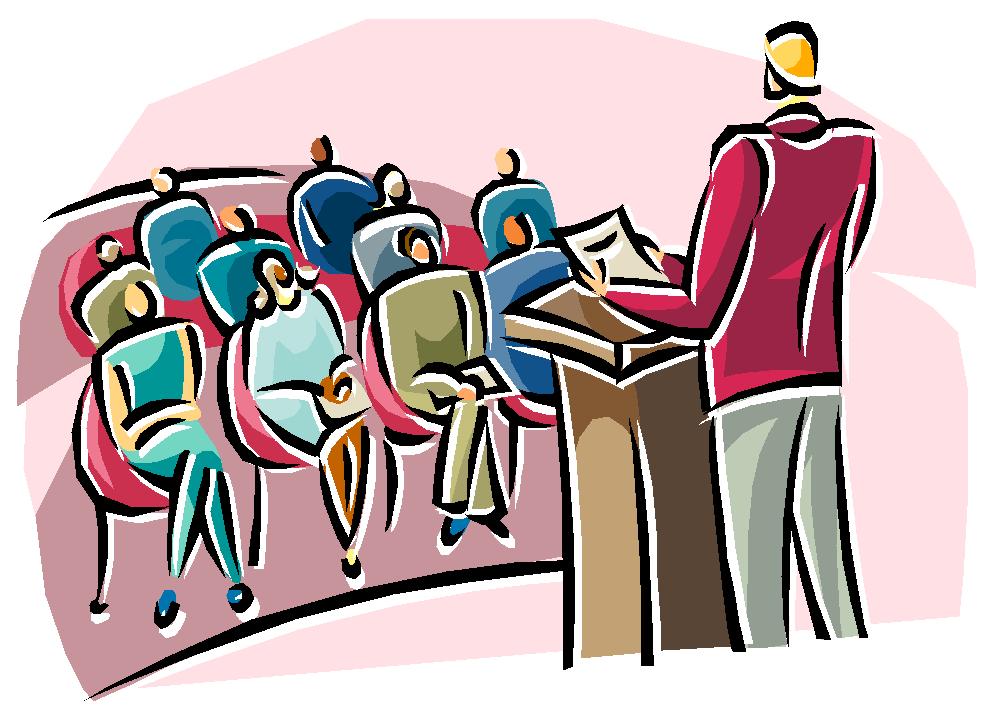 Peers Connecting with PeersThe peer connection conferences are for:Peer Support SpecialistsRecovery CoachesFamily Support PartnersAugust 25-26, 2017 Friday 9:30am registrationBest Western Plus 1516 Pullman Rd. Moscow, Idaho 83843Registration opens on June 1, 2017 and cost of the conference is $20.00 in advance, after registration deadline, Aug. 10th you can pay at the door a cost of $35.00.Registration includes lunch, social event, breakout sessions for CEU’s, and if you live 50 miles away from the conference location a shared hotel room is also covered.This event is sponsored by: IYTP|Optum|BPAH|Recovery IdahoFor information contact Michael Armand 208-332-7238 or michael.armand@dhw.idaho.govFor registration see links at: http://healthandwelfare.idaho.gov/Medical/MentalHealth/PeerSpecialistsFamilySupportPartners/tabid/2935/Default.aspx And RecoveryCoaching.dhw.idaho.govCommittee Chair Contact Person: Jenny Teigen 208-816-1499 jteigen59@gmail.com